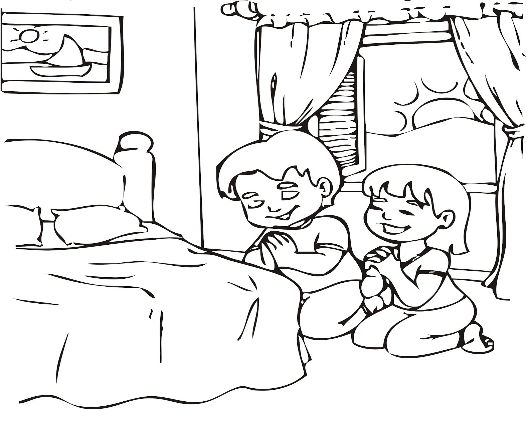 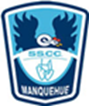 ¡Hola queridos niños y niñas de segundo básico!  Hoy queremos invitarte a realizar una actividad para ayudarte a rezar en las noches, antes de acostarte y en la mañana, para levantarte, así estar todo el día acompañados y acompañadas de Jesús en todo momento.¿Qué haremos hoy?Te proponemos hacer dos cartelitos, que puedes poner en la chapa de la puerta de tu pieza o el lugar que más de guste, para que recuerdes hablar un ratito con Jesús.¿Cómo lo haremos?Pinta los cartelitos que se encuentran más abajo, que dicen buenos días y buenas noches.Recorta cada uno de ellos, por separado.Busca un pedazo de cartulina, o lo que tengas en tu casa, y recorta un pedazo del tamaño de uno de los carteles.Pega en la cartulina, por un lado, el que dice buenas noches y por el otro lado pega el que dice buenos días.Pídele ayuda a un adulto para recortar la parte del centro de los cartelitos.¡Y ya está listo!, ahora ubícalo en tu pieza.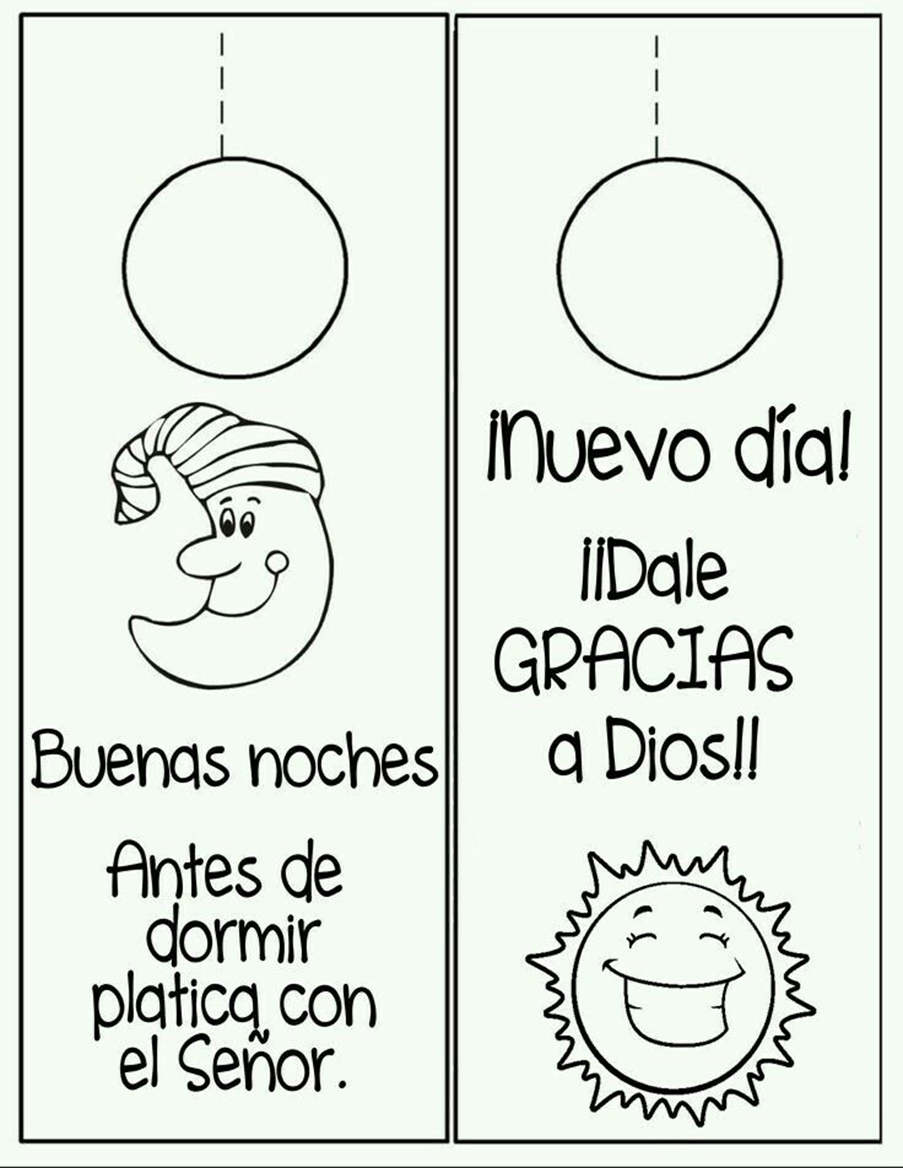 